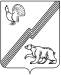 Ханты-Мансийский автономный округ-Югра Муниципальное образование-городской округ город ЮгорскГЛАВА ГОРОДА ЮГОРСКАП О С Т А Н О В Л Е Н И Еот 25 октября 2011 года										№20                                 О создании Общественного совета города Югорска В целях повышения эффективности взаимодействия органов местного самоуправления и некоммерческих общественных объединений города Югорска, поддержания общественного согласия, вовлечения общественных объединений в разработку общественных механизмов решения социальных проблем города, а также формирования гражданского общества:Создать Общественный совет города Югорска.Утвердить Положение об Общественном совете города Югорска (приложение 1), состав Общественного совета города Югорска (приложение 2).3. Настоящее постановление вступает в силу после официального опубликования в газете «Югорский вестник» и подлежит размещению на портале органов местного самоуправления  города Югорска.4.	Контроль за выполнением постановления оставляю за собой.Исполняющий обязанности главы города Югорска                                                                                                    В. В. ГрадовичПриложение 1к постановлению главы города Югорскаот 25 октября 2011 года № 20Положениеоб Общественном совете города Югорска1. Общие положения1.1. Общественный совет города Югорска (далее – Совет) обеспечивает взаимодействие некоммерческих общественных   объединений, действующих на территории города Югорска, с органами местного самоуправления муниципального образования городской округ – город Югорск в целях учета интересов жителей города Югорска при формировании и реализации социально-экономической политики муниципального образования, развития гражданского общества в городе Югорске. 1.2. Совет является коллегиальным совещательным органом и работает на общественных началах.1.3. В своей деятельности Совет руководствуется Конституцией Российской Федерации, федеральными законами, иными нормативными правовыми актами Российской Федерации, Ханты-Мансийского автономного округа – Югры, муниципальными правовыми актами города Югорска, а также настоящим Положением.1.4. В состав Совета  добровольно входят руководители некоммерческих общественных  организаций, движений и иных некоммерческих объединений, действующих на территории города Югорска и осуществляющих деятельность в интересах жителей города Югорска, представители администрации города Югорска.   1.5. Совет избирается один раз в три года. 2. Цели и задачи Совета2.1. Совет создается в целях:2.1.1. Практической реализации демократических принципов развития гражданского общества в городе Югорске. 2.1.2. Выработки и реализации механизмов и форм гражданского участия в  реализации социально-экономической политики муниципального образования.2.1.3. Консолидации интересов общественных и иных некоммерческих общественных организаций, представителей деловых кругов, профессиональных союзов, религиозных конфессий, общественных деятелей для обеспечения эффективного и конструктивного диалога с органами местного самоуправления по созданию благоприятных условий для повышения качества жизни жителей города Югорска. 2.2. Основными задачами Совета являются:2.2.1. Выработка и осуществление согласованных и целенаправленных совместных действий органов местного самоуправления и  некоммерческих общественных объединений, движений и иных некоммерческих объединений, действующих на территории города Югорска, по реализации социально-экономической политики муниципального образования.2.2.2. Содействие развитию и укреплению гражданского общества, деятельности общественных формирований в муниципальном образовании. 2.2.3. Организация и проведение конференций, «круглых столов», семинаров, дискуссий, публичных обсуждений по различным аспектам социально-экономического, общественно-политического и культурного развития муниципального образования. 2.2.4. Привлечение к работе Совета авторитетных жителей города, лидеров общественного мнения, представляющих интересы различных общественных объединений и групп.2.2.5. Укрепление и развитие взаимодействия со средствами массовой информации  муниципального образования, содействие развитию социальной рекламы и формированию социально ориентированного информационного пространства.3. Функции Совета3.1. Координация взаимодействия некоммерческих общественных  организаций, движений и иных некоммерческих объединений, действующих на территории города Югорска и осуществляющих деятельность в интересах жителей города Югорска, оказание содействия в их работе.3.2. Оказание содействия в формировании, становлении и развитии общественных  институтов и гражданских инициатив.3.3. Изучение и обобщение общественного мнения по наиболее важным для жителей Югорска вопросам.3.4. Обеспечение взаимодействия с Общественной палатой Ханты-Мансийского автономного округа – Югры.3.5. Содействие созданию открытого информационного пространства для взаимодействия органов местного самоуправления, некоммерческих общественных  организаций, движений и иных некоммерческих объединений, действующих на территории города Югорска, обеспечения постоянного и оперативного  информирования жителей города о деятельности Совета.4. Полномочия Совета4.1. Совет обладает следующими полномочиями:4.1.1. Принимать решения рекомендательного характера по вопросам  общественного и социально-экономического развития муниципального образования; решения оформляются в виде протоколов.4.1.2. Вносить предложения в органы местного самоуправления по созданию благоприятных условий для развития общественных  институтов и гражданских инициатив, готовить аналитические и информационные материалы, проекты распорядительных документов по вопросам, входящим в компетенцию Совета.4.1.3. Приглашать на свои заседания  представителей органов государственной власти, Думы города Югорска, администрации города Югорска, некоммерческих общественных  организаций, движений и иных некоммерческих объединений, авторитетных жителей города и лидеров общественного мнения при обсуждении вопросов, решение которых входит в  компетенцию Совета.4.1.4. Участвовать в общественных слушаниях по наиболее важным  социальным проблемам в муниципальном образовании.5. Состав и руководство Советом5.1. Совет формируется из руководителей  зарегистрированных в установленном порядке некоммерческих общественных организаций, профсоюзов, движений и иных некоммерческих объединений (кроме политических партий),  представителей администрации города Югорска.  5.2. В состав Совета входят не более 20 членов, из числа которых избираются председатель Совета, заместители председателя, секретарь. 5.3. Секретарь Совета:- ведет делопроизводство;- своевременно оповещает членов Совета о сроках и месте проведения заседаний;- обеспечивает членов Совета материалами и соответствующими документами;- осуществляет контроль исполнения решений Совета.5.4. Председатель Совета:- осуществляет общее руководство Советом- распределяет обязанности между членами Совета- ведет заседания Совета- определяет повестку дня и порядок рассмотрения вопросов на заседании Совета- представляет Совет во взаимодействии с органами местного самоуправления- в случае необходимости передает полномочия председателя Совета заместителю или иному уполномоченному из числа членов Совета.5.5. Заместитель председателя Совета исполняет обязанности председателя в случае его отсутствия. 6. Порядок деятельности Совета6.1. Совет осуществляет свою деятельность в режиме заседаний Совета, заседаний комиссий (при их наличии).6.2. Заседания Совета проводятся один раз в квартал. 6.3. Решения Совета принимаются простым большинством из числа присутствующих членов, но представляющих не менее половины от общего числа членов Совета.6.4. Заседание Совета правомочно, если на нем присутствуют более половины членов Совета. 6.5. Деятельность Совета осуществляется на принципах открытости и гласности. Общественность города Югорска информируется о деятельности Совета через средства массовой информации города Югорска. Приложение 2 к постановлению главы города Югорскаот 25 октября 2011 года № 20Состав Общественного Совета города ЮгорскаСалахов Раис Закиевич, глава города Югорска, председатель Корчагин Александр Викторович, председатель объединенной профсоюзной организации ООО «Газпром трансгаз Югорск», заместитель председателя (по согласованию)Бодак Михаил  Иванович, глава администрации города Югорска, заместитель председателя (по согласованию) Иванова Надежда Михайловна, начальник информационно-аналитического отдела управления информационной политики администрации города Югорска, секретарь совета (по согласованию)Члены:Долгодворова Татьяна Ивановна, заместитель главы администрации города Югорска (по согласованию)Ковалева Людмила Павловна, руководитель югорской городской организации общероссийской общественной организации «Всероссийское общество инвалидов» (ВОИ) (по согласованию)Бердышев Алексей Геннадьевич, руководитель Югорской городской общественной организации офицеров запаса «Взлет» (по согласованию)Рыжова Клавдия Ивановна, председатель Совета ветеранов войны и труда города Югорска (по согласованию) Каданцев Валерий Алексеевич, член Общественной палаты Ханты-Мансийского автономного округа – Югры (по согласованию)Клыкова Анита Георгиевна – руководитель местного отделения Регионального отделения Всероссийской общественной организации «Всероссийский совет местного самоуправления» (по согласованию) Николаева Валентина Александровна – руководитель городской общественной организации «Солдатские матери», исполнительный директор благотворительного фонда «Возрождение» (по согласованию)Кутуев Константин Анатольевич, председатель первичной профсоюзной организации Комсомольского линейно-производственного управления ООО «Газпром трансгаз Югорск» (по согласованию).